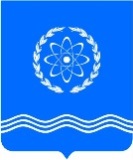 				ОБНИНСКОЕ  ГОРОДСКОЕ  СОБРАНИЕГОРОДСКОГО ОКРУГА «ГОРОД ОБНИНСК»П Р О Т О К О Л  № 32г. Обнинск 									от 26 сентября 2017 годаПредседательствующий: Викулин В.В. –   Глава городского самоуправления,							Председатель городского СобранияПрисутствовали депутаты городского Собрания:Наволокин В.В. –  заместитель Председателя городского СобранияОтсутствовали депутаты городского Собрания:Корнилова Е.И., Сергеева Л.А., Сошников М.А.Приглашены: Шапша В.В. – глава Администрации города;Ананьев Г.Е. – заместитель главы Администрации по экономическому развитию;Башкатова К.С. – заместитель главы Администрации по вопросам управления делами; Козлов А.П. – заместитель главы Администрации по градостроительным вопросам;Лежнин В.В. – заместитель главы Администрации по вопросам городского хозяйства;Попова Т.С. – заместитель главы Администрации по социальным вопросам;Красикова А.В. – начальник Управления потребительского рынка, транспорта и связи Администрации города;Лапина О.И. – начальник Управления архитектуры и градостроительства Администрации города;Помещикова С.А. – начальник правового Управления Администрации города;Радович А.С. – специалист Управления архитектуры и градостроительства Администрации города;Середюк А.В. – Председатель Территориальной избирательной комиссии Администрации города; Артемьев Г.Ю. – председатель Контрольно-счетной палаты;Чумак Д.Ю. – прокурор города.Представители средств массовой информации.ПроектПОВЕСТКА ДНЯ:О внесении изменений в Положение «О земельном налоге в городе Обнинске», утвержденное решением Обнинского городского Собрания от 18.11.2005 № 05- 02Пахоменко К.В. – председатель комитета по бюджету, финансам и налогам Ананьев Г.Е. – заместитель главы Администрации города по экономическому развитиюО законодательной инициативеНарусов М. А. – председатель комитета по законодательству и местному самоуправлениюКрасикова А.В. – начальник управления потребительского рынка, транспорта и связиАдминистрации городаО внесении изменений и дополнений в Устав муниципального образования «Город Обнинск», утвержденный решением городского Собрания от 04.07.2006  №  01-24Нарусов М. А. – председатель комитета по законодательству и местному самоуправлениюОб утверждении Положения «Об опросе граждан в муниципальном образовании «Город Обнинск»Нарусов М.А. – председатель комитета по законодательству и местному самоуправлениюОб утверждении Порядка применения взысканий к муниципальным служащим в муниципальном образовании «Город Обнинск»Нарусов М. А. – председатель комитета по законодательству и местному самоуправлениюБашкатова К.С. – заместитель главы Администрации города по вопросам управления		деламиО внесении изменений в Положение об Администрации (исполнительно-распорядительном органе) городского округа «Город Обнинск», утвержденное решением Обнинского городского Собрания от 27.10.2009 № 08-78 Нарусов М. А. – председатель комитета по законодательству и местному самоуправлениюО внесении изменений Положение «О порядке подготовки и проведения отчетов о результатах деятельности главы Администрации города и деятельности Администрации города», утвержденное решением Обнинского городского Собрания от 11.12.2007 № 03-52Нарусов М. А. – председатель комитета по законодательству и местному самоуправлениюО внесении изменений в Положение о гарантиях осуществления деятельности депутата Обнинского городского Собрания, Главы городского самоуправления, Председателя городского Собрания, утвержденное решением Обнинского городского Собрания от 20.06.2017 № 03-31Нарусов М. А. – председатель комитета по законодательству и местному самоуправлениюО внесении изменений в Порядок отнесения земель к землям особо охраняемых природных территорий местного значения в границах муниципального образования «Город Обнинск», утвержденный решением Обнинского городского Собрания от 29.03.2016 № 06-11Нарусов М. А. – председатель комитета по законодательству и местному самоуправлениюО внесении изменений и дополнений в Правила землепользования и застройки муниципального образования «Город Обнинск», утвержденные решением городского Собрания № 01-40 от 12.03.2007 Березнер Л.А. – председатель комитета по экономической политике Радович А.С. – специалист управления архитектуры и градостроительства Администрации города О внесении изменений в Положение о предоставлении денежной компенсации расходов по оплате процентной ставки по кредиту, полученному для приобретения или строительства жилья или приобретения земельного участка под индивидуальное жилищное строительство», утвержденное решением Обнинского городского Собрания от 28.10.2014 № 13-61     Светлаков В.Б. –  председатель комитета по социальной политикеПопова Т.С. –  заместитель главы Администрации города по социальным  вопросамО внесении изменений и дополнений в Положение о порядке выплаты денежной компенсации за наем (поднаем) жилых помещений, утвержденное решением Обнинского городского Собрания № 04-18 от 27.09.2016Светлаков В.Б. –  председатель комитета по социальной политикеПопова Т.С. –  заместитель главы Администрации города по социальным вопросамО видах деятельности некоммерческих организаций для признания их социально ориентированными в городе Обнинске»Березнер Л.А. – председатель комитета по экономической политикеЗинченко В.П. – начальник отдела инновационного развития, международногосотрудничества, поддержки и развития малого и среднегопредпринимательства Администрации городаО принятии системы мусороудаления для многоквартирных домов на территории муниципального образования «Город Обнинск»Анциферов Р.Г.  –  председатель комитета по жилищно-коммунальным  услугамЛапина О.И. – начальник управления архитектуры и градостроительства АдминистрациигородаО признании утратившим силу решения Обнинского городского Собрания от 24.10.2006 № 06-29 «Об утверждении Положения «Об избирательной комиссии муниципального образования «Город Обнинск»Нарусов М. А. – председатель комитета по законодательству и местному самоуправлению   О присвоении наименования скверу, расположенному в районе домов № 81, 83, 83А по пр. Ленина в границах муниципального образования «Город Обнинск»Нарусов М. А. – председатель комитета по законодательству и местному  самоуправлениюГрицук О.А. – начальник отдела городского дизайна и рекламы Администрации городаО присвоении наименования проезду, расположенному в районе Красной горки в границах муниципального образования «Город Обнинск»Нарусов М. А. – председатель комитета по законодательству и местному самоуправлению  Грицук О.А. – начальник отдела городского дизайна и рекламы Администрации городаО внесении изменений в Приложение № 2 к решению Обнинского городского Собрания «Об утверждении Положения о Совете органов местного самоуправления городского округа «Город Обнинск» по оценке регулирующего воздействия проектов нормативных правовых актов, устанавливающих новые или изменяющих ранее предусмотренные нормативными правовыми актами обязанности для субъектов предпринимательской и инвестиционной деятельности» от 31.01.2017 № 06-25Нарусов М. А. – председатель комитета по законодательству и местному самоуправлениюОб официальном толковании Нарусов М. А. – председатель комитета по законодательству и местному самоуправлениюАнаньев Г.Е. – заместитель главы Администрации города по экономическому развитиюО награждении Почетной грамотой Обнинского городского СобранияСветлаков В.Б. –  председатель комитета по социальной политикеО включении депутата Лукьяненко С.С. в состав комитета по жилищно-коммунальным услугам и внесении изменений в решение Обнинского городского Собрания от 29.09.2015 № 03-02 «Об утверждении  персонального состава комитетов  городского Собрания» Викулин В.В. – Глава городского самоуправления, Председатель городского Собрания О включении депутата _____________ в состав комитета по бюджету, финансам и налогам и внесении изменений в решение Обнинского городского Собрания от 29.09.2015 № 03-02 «Об утверждении  персонального состава комитетов  городского Собрания» Викулин В.В. – Глава городского самоуправления, Председатель  городского СобранияРазное:ВИКУЛИН В.В. открыл заседание городского Собрания и поприветствовал всех присутствующих. Предоставил слово Середюк А.В. – Председателю Территориальной избирательной комиссии.СЛУШАЛИ: СЕРЕДЮК А.В. о решении Территориальной избирательной комиссии о результатах дополнительных выборов депутата в Обнинское городское Собрание по одномандатному избирательному округу № 20.СЕРЕДЮК А.В. доложила, что дополнительные выборы 10 сентября 2017 года признаны состоявшимися и действительными. По результатам голосования наибольшее количество голосов набрала кандидат в депутаты в Обнинское городское Собрание – Лукьяненко С.С. ВИКУЛИН В.В. предложил принять повестку дня за основу. Поставил это предложение на голосование.ГОЛОСОВАЛИ: «за» - 27, «против» - 0, «воздержались» - 0.ВИКУЛИН В.В. спросил, есть ли дополнения  и предложения в повестку дня. Предложений от депутатов не поступило. Предложил проголосовать за повестку дня в целом.ГОЛОСОВАЛИ: «за» - 27, «против» - 0, «воздержались» - 0.1.СЛУШАЛИ: ПАХОМЕНКО К.В. по первому вопросу повестки заседания городского Собрания «О внесении изменений в Положение «О земельном налоге в городе Обнинске», утвержденное решением Обнинского городского Собрания от 18.11.2005 № 05- 02».ПАХОМЕНКО К.В. доложил, что в городское Собрание поступил протест прокуратуры города Обнинска на Положение «О земельном налоге в городе Обнинске», в котором предлагается данное положение привести в соответствие с Налоговым кодексом Российской Федерации.Пояснил, что изменения вносятся в пункт Положения «О земельном налоге в городе Обнинске», в котором говорится о перечне лиц, освобождающихся от налогообложения. А также, в пункте 6 Положения: слова «по месту нахождения земельного участка» исключить, и внести новую редакцию: «Порядок и сроки предоставления налогоплательщиками документов, подтверждающих право на уменьшение налоговой базы.Данный вопрос рассмотрен на заседании комитета по бюджету, финансам и налогам и рекомендован к принятию городским Собранием.ВИКУЛИН В.В. спросил, есть ли вопросы. Вопросов не поступило. Поставил проект решения на голосование.ГОЛОСОВАЛИ: «за» - 27, «против» - 0, «воздержались» - 0.Решение № 01-32 принято и прилагается.2.СЛУШАЛИ: НАРУСОВА М.А. по второму вопросу повестки заседания городского Собрания «О законодательной инициативе».НАРУСОВ М.А. доложил, что Постановлением Правительства Калужской области от 30.08.2011 № 470 определено, что организация ярмарок на территории города возможна в соответствии с решениями органа местного самоуправления. Администрация города такие разрешения на проведение ярмарок выдает, но ответственность за несоблюдение условий проведения ярмарок в настоящее время отсутствует. Поэтому предлагается выступить с законодательной инициативой о внесении изменений в закон Калужской области об административных правонарушениях, чтобы определить штрафные санкции за несоблюдение порядка организации ярмарок; лиц, имеющих право на составление протоколов о таких нарушениях; и органа, рассматривающего состав указанного правонарушения – административная комиссия. Добавил, что лицом, представляющим Обнинское городское Собрание в Законодательном Собрании, предлагается назначить Красикову Анну Всеволодовну, начальника управления потребительского рынка, транспорта и связи Администрации города Обнинска.Проект решения рассмотрен на комитете по законодательству и местному самоуправлению и рекомендован к принятию Обнинским городским Собранием.ВИКУЛИН В.В. предоставил слово Красиковой А.В. – начальнику управления потребительского рынка, транспорта и связи.КРАСИКОВА А.В. добавила, что проект законодательной инициативы также предварительно поддержан в Законодательном Собрании Калужской области.ВИКУЛИН В.В. спросил, есть ли вопросы. Вопросов не поступило. Поставил проект решения на голосование.ГОЛОСОВАЛИ: «за» - 27, «против» - 0, «воздержались» - 0.Решение № 02-32 принято и прилагается.3.СЛУШАЛИ: НАРУСОВА М.А. по третьему вопросу повестки заседания городского Собрания «О внесении изменений и дополнений в Устав муниципального образования «Город Обнинск», утвержденный решением городского Собрания от 04.07.2006  №  01-24».НАРУСОВ М.А. доложил, что решением городского Собрания № 02-30 от 20.06.2017 представленный проект изменений и дополнений в Устав города был вынесен на публичные слушания, которые состоялись 17 августа.Проект разработан на основе вступивших в силу изменений Федерального закона «Об общих принципах организации местного самоуправления в РФ» и приводит Устав города в соответствие с указанным законом.На публичных слушаниях поступили 2 предложения: от Администрации города и юридического отдела городского Собрания.Смысл предложения от Администрации города состоит в замене формулировки о том, что является официальным опубликованием нормативного правового акта (пункт 4 статьи 7 Устава).Предложения от юридического отдела городского Собрания обусловлены приведением статей 8 и 8.1. Устава города в соответствие с изменениями, внесенными в Федеральный закон «Об общих принципах организации местного самоуправления в РФ», внесенными в данный закон в августе месяце.Заключение по итогам публичных слушаний было опубликовано в газете «Курьер новостей» № 15 от 22.08.2017.После принятия представленного решения, оно будет направлено на регистрацию в Минюст.ВИКУЛИН В.В. предоставил слово главе Администрации города Обнинска – В.В. Шапше.ШАПША В.В. сказал, что у него нет комментариев к проекту решения «О внесении изменений и дополнений в Устав муниципального образования «Город Обнинск», но сообщил, что 26 сентября подписано Постановление о подаче тепла в жилые дома города Обнинска.ВИКУЛИН В.В. предложил задать вопросы.Вопросов не поступило. Поставил проект решения на голосование.ГОЛОСОВАЛИ: «за» - 27, «против» - 0, «воздержались» - 0.Решение № 03-32 принято и прилагается.4.СЛУШАЛИ: НАРУСОВА М.А. по четвертому вопросу повестки заседания городского Собрания «Об утверждении Положения «Об опросе граждан в муниципальном образовании «Город Обнинск».НАРУСОВ М.А. доложил, что 23 июня 2017 года принят Закон Калужской области «О порядке назначения и проведения опроса граждан в муниципальных образованиях Калужской области», в связи с чем предлагается утвердить новое Положение «Об опросе граждан в муниципальном образовании «Город Обнинск». Положение полностью соответствует новому Закону, описывает процедуру выявления мнения населения и его учета при принятии решений органами местного самоуправления. Ранее действовавшее Положение об опросе, утвержденное в 2013 году, предлагается признать утратившим силу. Проект решения рассмотрен на комитете по законодательству и местному самоуправлению и рекомендован к принятию Обнинским городским Собранием.ВИКУЛИН В.В. спросил, есть ли вопросы и предложения.Вопросов не поступило. Поставил проект решения на голосование.ГОЛОСОВАЛИ: «за» - 27, «против» - 0, «воздержались» - 0.Решение № 04-32 принято и прилагается.5.СЛУШАЛИ: НАРУСОВА М.А. по пятому вопросу повестки заседания городского Собрания «Об утверждении Порядка применения взысканий к муниципальным служащим в муниципальном образовании «Город Обнинск».НАРУСОВ М.А. доложил, что за несоблюдение муниципальным служащим ограничений и запретов, требований о предотвращении или об урегулировании конфликта интересов и неисполнение обязанностей, установленных Федеральными законами: «О муниципальной службе» и «О противодействии коррупции», налагаются взыскания.Взыскания применяются в порядке, и сроки устанавливаются Федеральным законом «О муниципальной службе» и муниципальными нормативными правовыми актами. Предлагается принять порядок применений взысканий к муниципальным служащим нашего города.Проект решения рассмотрен на комитете по законодательству и местному самоуправлению и рекомендован к принятию Обнинским городским Собранием.ВИКУЛИН В.В. предоставил слово главе Администрации города Обнинска – В.В. Шапше.ШАПША В.В. отметил, что принятие данного документа необходимо для урегулирования отношений между работником и работодателем.ВИКУЛИН В.В. предоставил слово заместителю главы Администрации города по вопросам управления делами – К.С. Башкатовой.БАШКАТОВА К.С. добавила, что Федеральный закон регламентирует принять данный нормативный правовой акт. ВИКУЛИН В.В. спросил, есть ли вопросы и предложения.Вопросов не поступило. Поставил проект решения на голосование.ГОЛОСОВАЛИ: «за» - 27, «против» - 0, «воздержались» - 0.Решение № 05-32 принято и прилагается.6.СЛУШАЛИ: НАРУСОВА М.А. по шестому вопросу повестки заседания городского Собрания «О внесении изменений в Положение об Администрации (исполнительно-распорядительном органе) городского округа «Город Обнинск», утвержденное решением Обнинского городского Собрания от 27.10.2009 № 08-78».НАРУСОВ М.А. доложил, что Градостроительным кодексом Российской Федерации  полномочия по утверждению местных нормативов градостроительного проектирования отнесены к ведению Обнинского городского Собрания. Разработкой этих нормативов должна заниматься Администрация города. Поэтому предлагается дополнить Положение об Администрации города соответствующей обязанностью.Проект решения рассмотрен на комитете по законодательству и местному самоуправлению и рекомендован к принятию Обнинским городским Собранием.ВИКУЛИН В.В. спросил, есть ли вопросы и предложения.Вопросов не поступило. Поставил проект решения на голосование.ГОЛОСОВАЛИ: «за» - 27, «против» - 0, «воздержались» - 0.Решение № 06-32 принято и прилагается.7.СЛУШАЛИ: НАРУСОВА М.А. по седьмому вопросу повестки заседания городского Собрания «О внесении изменений в Положение «О порядке подготовки и проведения отчетов о результатах деятельности главы Администрации города и деятельности Администрации города», утвержденное решением Обнинского городского Собрания от 11.12.2007 № 03-52».НАРУСОВ М.А. доложил, что ежегодно глава Администрации города представляет в городское Собрание о тчет о деятельности Администрации города за год и информацию о деятельности за полугодие. Предлагается уточнить порядок рассмотрения городским Собранием информации за полугодие: «информация представляется в городское Собрание для сведения и может быть заслушана в сентябре на заседании в рамках «Контрольного часа».Проект решения рассмотрен на комитете по законодательству и местному самоуправлению и рекомендован к принятию Обнинским городским Собранием. ВИКУЛИН В.В. спросил, есть ли вопросы и предложения.Вопросов не поступило. Поставил проект решения на голосование.ГОЛОСОВАЛИ: «за» - 27, «против» - 0, «воздержались» - 0.Решение № 07-32 принято и прилагается.8.СЛУШАЛИ: НАРУСОВА М.А. по восьмому вопросу повестки заседания городского Собрания «О внесении изменений в Положение о гарантиях осуществления деятельности депутата Обнинского городского Собрания, Главы городского самоуправления, Председателя городского Собрания, утвержденное решением Обнинского городского Собрания от 20.06.2017 № 03-31».НАРУСОВ М.А. доложил, что в июне 2016 года городское Собрание приняло Положение о гарантиях осуществления деятельности депутата. Это положение долго рассматривалось и имело несколько вариантов. При принятии в окончательной редакции была допущена техническая ошибка и в Положение включено два пункта 2.2. Предлагается исправить допущенную техническую ошибку и исключить второй пункт 2.2. «2.2. Депутатам, Главе городского самоуправления для проведения отчетов перед избирателями, встреч с избирателями, ведения приема избирателей безвозмездно предоставляются предусмотренные для этих целей помещения, находящиеся в ведении городского Собрания, в соответствии с Порядком использования помещений Обнинского городского Собрания, утвержденным распоряжением Главы городского самоуправления, Председателя городского Собрания.».Проект решения рассмотрен на комитете по законодательству и местному самоуправлению и рекомендован к принятию Обнинским городским Собранием.ВИКУЛИН В.В. спросил, есть ли вопросы и предложения.Вопросов не поступило. Поставил проект решения на голосование.ГОЛОСОВАЛИ: «за» - 27, «против» - 0, «воздержались» - 0.Решение № 08-32 принято и прилагается.9.СЛУШАЛИ: НАРУСОВА М.А. по девятому вопросу повестки заседания городского Собрания «О внесении изменений в Порядок отнесения земель к землям особо охраняемых природных территорий местного значения в границах муниципального образования «Город Обнинск», утвержденный решением Обнинского городского Собрания от 29.03.2016 № 06-11».НАРУСОВ М.А. доложил, что Порядок отнесения земель к землям особо охраняемых природных территорий был принят в марте 2016 года. В 2017 году в Обнинское городское Собрание поступило письмо от жителя города, который посчитал, что в формулировке пункта 5 о составе лиц, имеющих право обращаться с предложениями об образовании указанных природных территорий, не понятны полномочия органов местного самоуправления.В связи с этим предлагается пункт 5 изложить в новой редакции, из которой будет следовать, что органы местного самоуправления также участвуют в образовании особо охраняемых природных территорий с учетом предложения граждан.Проект решения рассмотрен на комитете по законодательству и местному самоуправлению и рекомендован к принятию Обнинским городским Собранием.ВИКУЛИН В.В. спросил, есть ли вопросы и предложения.Вопросов не поступило. Поставил проект решения на голосование.ГОЛОСОВАЛИ: «за» - 27, «против» - 0, «воздержались» - 0.Решение № 09-32 принято и прилагается.10.СЛУШАЛИ: БЕРЕЗНЕРА Л.А. по десятому вопросу повестки заседания городского Собрания «О внесении изменений и дополнений в Правила землепользования и застройки муниципального образования «Город Обнинск», утвержденные решением городского Собрания № 01-40 от 12.03.2007».БЕРЕЗНЕР Л.А. доложил, что изменения и дополнения в Правила землепользования и застройки муниципального образования «Город Обнинск» вносятся в связи с изменениями Федерального законодательства. Данный проект решения был рассмотрен комиссией по землепользованию и направлен на публичные слушания. В ходе публичных слушаний поступило пять предложений, которые уже внесены в данный проект решения. Комиссия по землепользованию направила проект решения в городское Собрания для рассмотрения на заседании комитета по экономической политике.Сообщил, что в данном проекте решения предлагается уточнить границы территориальных зон муниципального образования с учетом фактических землеотводов, согласно которому границы территориальных зон должны отвечать требованию принадлежности каждого земельного участка только к одной территориальной зоне. Речь идет о нескольких таких участках – это гаражный комплекс за Домом ученых, который находился в двух территориальных зонах,  воинская часть, которая также располагается на двух территориальных зонах, и имеются небольшие участки, расположенные в районе микрорайона «Зайцево».Добавил, что в данном Положении уточняются границы территориальных зон муниципального образования с учетом утвержденной документации по планировке территории, и формирование и изменение видов территориальных зон с целью создания условий для планировки территорий муниципального образования. Речь идет о незастроенной территории в районе 32 микрорайона (стадион школы № 11), где планируется строительство многофункционального комплекса для занятий физической культурой и спортом. Отметил, что изменения вносятся и в текстовую часть данного документа. Приводится в соответствие с законодательством.Также в Положение добавлена таблица «Перечень предельных (максимальных и (или) минимальных) размеров земельных участков и параметров разрешенного строительства. И добавлены две статьи 34 и 35, где говорится об ограничении использования земельных участков на территории зон санитарной охраны и территории водоохранных зон и прибрежных защитных полос р. Протвы.  Проект решения рассмотрен на заседании комитета по экономической политике и рекомендован к принятию городским Собранием.ВИКУЛИН В.В. спросил, есть ли вопросы и предложения.ВИКУЛИН В.В. поставил проект решения на голосование.ГОЛОСОВАЛИ: «за» - 27, «против» - 0, «воздержались» - 0.Решение № 10-32 принято и прилагается.11.СЛУШАЛИ: СВЕТЛАКОВА В.Б. по одиннадцатому вопросу повестки заседания городского Собрания «О внесении изменений в Положение о предоставлении денежной компенсации расходов по оплате процентной ставки по кредиту, полученному для приобретения или строительства жилья или приобретения земельного участка под индивидуальное жилищное строительство», утвержденное решением Обнинского городского Собрания от 28.10.2014 № 13-61».СВЕТЛАКОВ В.Б. доложил, что в городе Обнинске более 10 лет работает подпрограмма «Жилье в кредит» муниципальной программы «Социальная поддержка населения города Обнинска». За весь период реализации программы свои жилищные условия с использованием кредитных средств улучшили  180 семей, из них: 105 семей работников образования, 58 семей медицинских работников и 17 многодетных семей. Из 180 семей компенсацию получают 149 семей, т.к. 31 семья досрочно погасила кредит.Сообщил, какие изменения предлагается внести:- работа одного из супругов на условиях полного рабочего времени в государственном или муниципальном бюджетном учреждении города Обнинска социальной направленности (здравоохранение, образование, культура, спорт);- в случае увольнения лицо, заключившее договор на получение компенсации, обязано в течение пяти рабочих дней сообщить в письменной форме в уполномоченное подразделение Администрации города (жилищный отдел) об этом обстоятельстве.Отметил, что в процессе работы по данной программе выяснилось, что имеются такие семьи, в которых под опекой находятся несовершеннолетние дети. По Гражданскому кодексу опекаемые не являются членами семьи, поэтому возник вопрос, можно ли считать опекаемых членами семьи в рамках подпрограммы. Данный вопрос рассмотрен комиссией по обеспечению реализации Подпрограммы «Жилье в кредит» и в проект решения вносятся следующие дополнения: несовершеннолетние дети, находящиеся под опекой у граждан, будут собственниками приобретаемого жилого помещения в равных долях с другими членами семьи гражданина.Данный проект решения рассмотрен на заседании комитета по социальной политике и рекомендован к принятию городским Собранием.ВИКУЛИН В.В. предоставил слово заместителю главы Администрации города по социальным вопросам – Т.С. Поповой.ПОПОВА Т.С. обратила внимание, что изменения, касающиеся многодетных семей, приводят в соответствие содержание  Положения его целям и задачам. ВИКУЛИН В.В. спросил, есть ли вопросы и предложения.Вопросов не поступило. Поставил проект решения на голосование.ГОЛОСОВАЛИ: «за» - 27, «против» - 0, «воздержались» - 0.Решение № 11-32 принято и прилагается.12.СЛУШАЛИ: СВЕТЛАКОВА В.Б. по двенадцатому вопросу повестки заседания городского Собрания «О внесении изменений и дополнений в Положение о порядке выплаты денежной компенсации за наем (поднаем) жилых помещений, утвержденное решением Обнинского городского Собрания № 04-18 от 27.09.2016».СВЕТЛАКОВ В.Б. доложил, что в сентябре 2016 года было принято Положение о порядке выплаты денежной компенсации за наем (поднаем) жилых помещений с оговоркой о том, что его доработают. По работе над данным Положением была создана рабочая группа во главе с депутатом городского Собрания – Пахоменко К.В. Сообщил, какие изменения предлагается внести:- в Положении появились два понятия: «специалист» и «молодой специалист»;- молодому специалисту не обязательно дожидаться заявочной компании, он может стать участником программы с момента его принятия на работу в бюджетную организацию;- молодой специалист может иметь регистрацию в городе Обнинске или ближайших его окрестностях, удаленных от города Обнинска не более, чем на 20 км при условии, что обеспеченность его по месту жительства составляет менее 11 кв.м.Данный проект решения рассмотрен на заседании комитета по социальной политике и рекомендован к принятию городским Собранием.ВИКУЛИН В.В. предоставил слово заместителю главы Администрации города по социальным вопросам – Т.С. Поповой.ПОПОВА Т.С. добавила, что данное Положение работает эффективно, специалисты остаются работать в городе Обнинске. Проинформировала: сколько специалистов пользуется Положением о порядке выплаты денежной компенсации за наем (поднаем) жилых помещений: медицинские работники ФГБУ КБ № 8 – 84%, МРНЦ им. А.Ф. Цыба – 100%, педагогические работники дошкольных учреждений – 87% и педагогические работники школ – 93%.ПАХОМЕНКО К.В. добавил, что в Положении также внесли изменения по срокам:- предельный срок получения денежной компенсации за наем (поднаем) жилых помещений составляет не более 3-х лет. По истечении предельного срока специалист (молодой специалист) вправе участвовать в заявочной кампании при наличии документов о долевом участии в строительстве жилого помещения, но не более 3-х лет со дня истечения предельного срока получения денежной компенсации.ВИКУЛИН В.В. спросил, есть ли вопросы и предложения.Вопросов не поступило. Поставил проект решения на голосование.ГОЛОСОВАЛИ: «за» - 27, «против» - 0, «воздержались» - 0.Решение № 12-32 принято и прилагается.13.СЛУШАЛИ: БЕРЕЗНЕРА Л.А. по тринадцатому вопросу повестки заседания городского Собрания «О видах деятельности некоммерческих организаций для признания их социально ориентированными в городе Обнинске».БЕРЕЗНЕР Л.А. доложил, что Федеральный закон от 12.01.1996 № 7-ФЗ «О некоммерческих организациях» дает четкое определение, какие организации могут являться некоммерческими и социально ориентированными. Также данный Федеральный закон дает полномочия муниципалитету самому разработать критерии, по которым можно признать некоммерческую организацию социально ориентированной.Предлагается рассмотреть представленную формулировку о признании некоммерческих организаций социально ориентированными: поддержка субъектов малого и среднего предпринимательства на ранней стадии их деятельности (до трех лет), осуществляемая путем предоставления в аренду помещений по ставкам арендной платы, установленной в соответствии с нормативными правовыми актами Минэкономразвития России и оказания услуг, необходимых для ведения предпринимательской деятельности, в том числе консультационных, бухгалтерских и юридических услуг, а также проведения образовательных тренингов и семинаров.Пояснил, что в случае утверждения данного проекта решения, тем самым Администрация города поспособствует реализации муниципальной программы «Содействие развитию малого и среднего предпринимательства и инновационной деятельности в городе Обнинске» и Стратегии социально-экономического развития города как наукограда.Проинформировал, что данный проект решения рассмотрен на заседании комитета по законодательству и местному самоуправлению и на заседании комитета по экономической политике. Члены комитета по законодательству и местному самоуправлению рекомендовали данный проект решения к принятию на заседании городского Собрания.ВИКУЛИН В.В. спросил, есть ли вопросы и предложения.Вопросов не поступило. Поставил проект решения на голосование.ГОЛОСОВАЛИ: «за» - 27, «против» - 0, «воздержались» - 0.Решение № 13-32 принято и прилагается.14.СЛУШАЛИ: АНЦИФЕРОВА Р.Г. по четырнадцатому вопросу повестки заседания городского Собрания «О принятии системы мусороудаления для многоквартирных домов на территории муниципального образования «Город Обнинск».АНЦИФЕРОВ Р.Г. доложил, что в городе Обнинске до настоящего времени не принят нормативный правовой акт, устанавливающий порядок мусороудаления на территории города. В Администрацию города поступило письмо прокуратуры города от 10.05.2017 № 7-23-2017 с предложением решить вопрос о разработке и принятии такого нормативного правового акта с целью предотвращения коррупционных рисков при принятии решений, в том числе, о выдаче разрешения на строительство. На данный момент необходимость устройства мусоропровода в жилых домах определяется заказчиком по согласованию с органами местного самоуправления. Пояснил, что в городе Обнинске сложилась система мусороудаления для многоквартирных домов выше 5 этажей, предусматривающая удаление мусора через мусоропровод. К январю 2017 года Администрацией города был проведен полный анализ ситуации с мусоропроводами в новостройках города, в 40% случаях мусоропроводы закрыты и не используются. Вблизи домов с закрытыми мусоропроводами установлены контейнеры-бункеры без оборудования специальных площадок, за счет сокращения автомобильных парковочных мест. Установка таких контейнеров-бункеров без оборудования специальных площадок, за счет сокращения автомобильных парковочных мест, негативно влияет на санитарно-эпидемиологическое благополучие населения и внешний облик города. Сообщил, что крупные застройщики города неоднократно обращались в Администрацию города с вопросом о возможности проектирования и строительства многоквартирных домов без мусоропроводов. Альтернативным решением по мусороудалению застройщиками предлагалось устройство контейнерных площадок с раздельным сбором мусора на прилегающей территории.Таким образом, Администрация города подготовила проект решения, в котором предлагается принять на территории муниципального образования «Город Обнинск» систему мусороудаления для многоквартирных домов, при которой во вновь строящихся жилых домах высотой 5 этажей и более следует устраивать мусоропроводы в соответствии с требованиями свода правил.Для вновь строящихся многоквартирных домов этажностью более 5 этажей допускается не устраивать мусоропроводы при соблюдении застройщиком следующих условий:	- заглубленные контейнерные площадки с раздельным сбором мусора;	- на момент ввода в эксплуатацию обеспечение наличия специализированного транспорта для вывоза заглубленных контейнеров;	- расположение контейнерных площадок от красных линий городских улиц на расстоянии не менее 10 метров;	- озеленение контейнерных площадок по периметру двухрядными посадками зеленых насаждений;	- расположение контейнерных площадок не ближе 20 метров от фасадов многоквартирных домов и не дальше 100 метров от входов в подъезды многоквартирных домов;	- оборудование квартир измельчителями пищевых отходов.Данный проект решения рассмотрен на заседании комитета по жилищно-коммунальным услугам и рекомендован к принятию городским Собранием.ВИКУЛИН В.В. предоставил слово начальнику Управления архитектуры и градостроительства Администрации города – О.И. Лапиной.ЛАПИНА О.И. добавила, что городу необходим такой документ, где подробно  прописано мусороотведение в многоквартирных домах.ВИКУЛИН В.В. предоставил слово прокурору города Обнинска – Д.Ю. Чумаку.ЧУМАК Д.Ю. отметил, что данный проект решения не противоречит действующему законодательству и его необходимо принять.  ВИКУЛИН В.В. спросил, есть ли вопросы и предложения.Вопросов не поступило. ГОЛОСОВАЛИ: «за» - 27, «против» - 0, «воздержались» - 0.Решение № 14-32 принято и прилагается.15.СЛУШАЛИ: НАРУСОВА М.А. по пятнадцатому вопросу повестки заседания городского Собрания «О признании утратившим силу решения Обнинского городского Собрания от 24.10.2006 № 06-29 «Об утверждении Положения «Об избирательной комиссии муниципального образования «Город Обнинск».НАРУСОВ М.А. доложил, что в связи с ликвидацией муниципальной избирательной комиссии необходимо признать утратившим силу Положения о ней.	Проект решения рассмотрен на комитете по законодательству и местному самоуправлению и рекомендован к принятию Обнинским городским Собранием.ВИКУЛИН В.В. спросил, есть ли вопросы и предложения.Вопросов не поступило. Поставил проект решения на голосование.ГОЛОСОВАЛИ: «за» - 27, «против» - 0, «воздержались» - 0.Решение № 15-32 принято и прилагается.16.СЛУШАЛИ: НАРУСОВА М.А. по шестнадцатому вопросу повестки заседания городского Собрания «О присвоении наименования скверу, расположенному в районе домов № 81, 83, 83А по пр. Ленина в границах муниципального образования «Город Обнинск».НАРУСОВ М.А. доложил, что топонимическая комиссия предлагает присвоить наименования скверу, расположенному в районе домов № 81, 83, 83В по пр. Ленина – сквер Юности. Представлен протокол заседания комиссии от 13.09.2017.Проект решения рассмотрен на комитете по законодательству и местному самоуправлению и рекомендован к принятию Обнинским городским Собранием.ВИКУЛИН В.В. спросил, есть ли вопросы и предложения.Вопросов не поступило. Поставил проект решения на голосование.ГОЛОСОВАЛИ: «за» - 27, «против» - 0, «воздержались» - 0.Решение № 16-32 принято и прилагается.17.СЛУШАЛИ: НАРУСОВА М.А. по семнадцатому вопросу повестки заседания городского Собрания «О присвоении наименования проезду, расположенному в районе Красной горки в границах муниципального образования «Город Обнинск».НАРУСОВ М.А. доложил, что топонимическая комиссия предлагает присвоить наименование проезду, расположенному в районе Красной горки (имеется приложение со схемой расположения территории) – Покровский проезд. Представлен протокол заседания комиссии от 13.09.2017.Проект решения рассмотрен на комитете по законодательству и местному самоуправлению и рекомендован к принятию Обнинским городским Собранием.ВИКУЛИН В.В. спросил, есть ли вопросы и предложения.Вопросов не поступило. Поставил проект решения на голосование.ГОЛОСОВАЛИ: «за» - 27, «против» - 0, «воздержались» - 0.Решение № 17-32 принято и прилагается.18.СЛУШАЛИ: НАРУСОВА М.А. по восемнадцатому вопросу повестки заседания городского Собрания «О внесении изменений в Приложение № 2 к решению Обнинского городского Собрания «Об утверждении Положения о Совете органов местного самоуправления городского округа «Город Обнинск» по оценке регулирующего воздействия проектов нормативных правовых актов, устанавливающих новые или изменяющих ранее предусмотренные нормативными правовыми актами обязанности для субъектов предпринимательской и инвестиционной деятельности» от 31.01.2017 № 06-25».НАРУСОВ М.А. доложил, что вместо уволившегося начальника экономического управления Филиппова Станислава Николаевича Администрацией города в состав Совета по оценке регулирующего воздействия на должность секретаря Совета рекомендована Зинченко Валентина Павловна, начальник отдела инновационного развития, международного сотрудничества, поддержки и развития малого и среднего предпринимательства.	Предлагается включить Зинченко Валентину Павловну в состав Совета.Проект решения рассмотрен на комитете по законодательству и местному самоуправлению и рекомендован к принятию Обнинским городским Собранием.ВИКУЛИН В.В. спросил, есть ли вопросы и предложения.Вопросов не поступило. Поставил проект решения на голосование.ГОЛОСОВАЛИ: «за» - 27, «против» - 0, «воздержались» - 0.Решение № 18-32 принято и прилагается.19.СЛУШАЛИ: НАРУСОВА М.А. по девятнадцатому вопросу повестки заседания городского Собрания «Об официальном толковании».НАРУСОВ М.А. доложил, что в декабре 2014 года вступил в силу Классификатор видов разрешенного использования земельных участков, обязательный для принятия новых нормативно-правовых актов. В соответствии с указанным Классификатором Обнинское городское Собрание внесло изменения в решения Обнинского городского Собрания от 13.05.2008 № 06-60 и № 07-60 о размере арендной платы за земельные участки, находящиеся в муниципальной собственности и собственность на которые не разграничена. Пояснил, что данные изменения касаются установления поправочных коэффициентов в зависимости от вида разрешенного использования земельных участков. С января 2015 года начисление арендной платы проводилось с учетом указанных изменений. Отметил, что не всем арендаторам понятно, что имеется в виду под тем или иным видом разрешенного использования земельных участков, в частности вопросы возникли по пункту 4.10 «обслуживание автотранспорта». В связи с этим предлагается дать официально толкование о соответствии понятия «обслуживание автотранспорта» в решениях Обнинского городского Собрания от 13.05.2008 № 06-60 и № 07-60 такому же понятию и его описательной части в Классификаторе видов разрешенного использования земельных участков, утвержденных приказом № 540 от 01.09.2014.Проект решения рассмотрен на комитете по законодательству и местному самоуправлению и рекомендован к принятию Обнинским городским Собранием.ВИКУЛИН В.В. спросил, есть ли вопросы и предложения.Вопросов не поступило. Поставил проект решения на голосование.ГОЛОСОВАЛИ: «за» - 26, «против» - 0, «воздержались» - 1.Решение № 19-32 принято и прилагается.20.СЛУШАЛИ: СВЕТЛАКОВА В.Б. по двадцатому вопросу повестки заседания городского Собрания «О награждении Почетной грамотой Обнинского городского Собрания».СВЕТЛАКОВ В.Б. доложил, что в Обнинское городское Собрание поступило обращения от 15.09.2017 № 01-44-09 от Медицинского радиологического центра имени А.Ф. Цыба – филиала федерального государственного бюджетного учреждения «Научный  медицинский исследовательский центр радиологии» Министерства здравоохранения Российской Федерации с просьбой наградить Почетной грамотой Обнинского городского Собрания сотрудников центра в связи с 55-летием Медицинского радиологического центра имени А.Ф.Цыба.Добавил, что на всех кандидатов на награждение имеются характеристики, которые были рассмотрены на заседании комитета по социальной политике, и члены комитета рекомендуют принять данный проект решения и проголосовать списком на городском Собрании. ВИКУЛИН В.В. спросил, есть ли вопросы и предложения.Вопросов не поступило. Поставил проект решения на голосование.ГОЛОСОВАЛИ: «за» - 27, «против» - 0, «воздержались» - 0.Решение № 20-32 принято и прилагается.21.СЛУШАЛИ: ВИКУЛИНА В.В. по двадцать первому вопросу повестки заседания городского Собрания «О включении депутата Лукьяненко С.С. в состав комитета по жилищно-коммунальным услугам и внесении изменений в решение Обнинского городского Собрания от 29.09.2015 № 03-02 «Об утверждении  персонального состава комитетов  городского Собрания».ВИКУЛИН В.В. доложил, что в городское Собрание поступило заявление от депутата Лукьяненко Светланы Сергеевны от 13 сентября 2017 года с просьбой включить ее в состав комитета по жилищно-коммунальным услугам. Предложил за данный проект решения проголосовать открытым голосованием.ВИКУЛИН В.В. спросил, есть ли вопросы и предложения.Вопросов не поступило. Поставил проект решения на голосование.ГОЛОСОВАЛИ: «за» - 15, «против» - 3, «воздержались» - 9.Решение № 21-32 принято и прилагается.22.СЛУШАЛИ: ВИКУЛИНА В.В. по двадцать второму вопросу повестки заседания городского Собрания «О включении депутата _____________ в состав комитета по бюджету, финансам и налогам и внесении изменений в решение Обнинского городского Собрания от 29.09.2015 № 03-02 «Об утверждении  персонального состава комитетов  городского Собрания».ВИКУЛИН В.В. доложил, что в городское Собрание поступило два заявление о включении в состав комитета по бюджету, финансам и налогам: от депутата Заеленкова Д.Н. и от депутата Лукьяненко С.С. По Регламенту Обнинского городского Собрания в данном случае голосование проходит тайное. ВИКУЛИН В.В. объявил перерыв для тайного голосования.После перерыва: ВИКУЛИН В.В. предоставил слово председателю счетной комиссии Гурову З.Р.ГУРОВ З.Р. огласил протокол № 13 по вопросу «О включении депутата городского Собрания в состав комитета по бюджету, финансам и налогам и внесении изменений в решение Обнинского городского Собрания от 29.09.2015 № 03-02 «Об утверждении персонального состава комитетов городского Собрания». Доложил, что в бюллетень для тайного голосования были внесены 2 кандидатуры. Роздано бюллетеней 27, при вскрытии обнаружено 27, признаны испорченными и недействительными 1. По результатам голосования в состав комитета по бюджету, финансам и налогам включается Заеленков Д.Н.ГОЛОСОВАЛИ: «за» - 23, «против» - 3, «воздержались» - 1.Решение № 22-32 принято и прилагается.ВИКУЛИН В.В. объявил о закрытии заседания.Глава городского самоуправления,Председатель городского Собрания 					В.В. ВикулинАнциферов Р.Г.Березнер Л.А.Галкин И.А.Гуров З.Р.Журавлев М.В.Заеленков Д.Н. Зыков А.А.Косинская А.Б.Краско С.П.Лукьяненко С.С.Наруков В.В.Нарусов М.А.Пахоменко К.В.Петров В.А.Пикалов В.С.Плашкевич В.Е.Самбуров Д.АСветлаков В.Б.Силуянов А.Ю.Скиртач Т.В.Сухарев А.Е.Фрай Ю.В.Халецкий Е.В.Хоменко М.А.Шатухин А.Е.